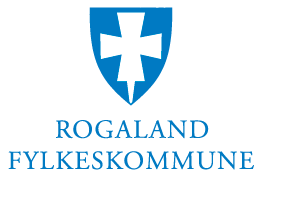 			U.off. § 26.1	Skjemaet fylles ut elektronisk. Skriv ut skjemaet, signer og lever det til skolen. Regler for fastsetting av standpunktkarakteren i orden og i atferd er gitt i forskrift til opplæringsloven §§ §§ 3-4, 3-6,  3-8 og 3-16  Regler for klage er gitt i forskrift til opplæringsloven §§ 5-5, 5-6 , 5-7 og 5-13.Karakteren i orden og i atferd er knyttet til i hvilken grad eleven opptrer i tråd med skolens ordensreglement. Se forskrift til opplæringsloven § 3-4. Elevens begrunnelse for klagen. Følgende momenter bør framkomme av klagen:Når fikk eleven varsel om fare for nedsatt standpunktkarakter, og har eleven hatt mulighet til å rette opp forholdene?Hva var skolens begrunnelse for nedsatt standpunktkarakter?Hva er elevens begrunnelse for klagen?)Klagen er framsatt innen fristen på 10 dager.Klage på standpunktkarakter i orden eller i atferdSKJEMA FOR ELEV / FORESATTENavn:Født:Adresse:Mobil:Postnr- og sted:Skole:Klagen gjelder standpunkt-karakteren:Orden (sett kryss):Klagen gjelder standpunkt-karakteren:Atferd (sett kryss):sted og datoklagers underskrift